Name 											  Date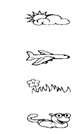 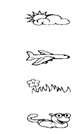 